Title, Times New Roman, Bold, 14 pt	Authors, Times New Roman, 12 pt 	 Affiliation, Times New Roman, Italics, 12 pt 1. Introduction (Times New Roman, Bold, 10 pt)Short introduction. One line of free space between title and text. One line of free space between text and next title. Please put references in square brackets [1].1.1. Subsection (Times New Roman, Italic, 10 pt) One line of free space between title and text. Authors are kindly requested to give a professional presentation of their scientific study. Table x: Please use tables to present your numerical results. Be aware of the column style of the abstract.2. Next sectionOne line of free space between title and text. Authors are kindly requested to give a professional presentation of their scientific study. One line of free space between text and next title.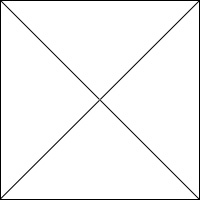 Figure x: Please use self-explaining figures for your extended abstract. Be aware of the two-column layout of the abstracts.One line of free space between title and text. Authors are kindly requested to give a professional presentation of their scientific study. One line of free space between text and next title.References[1]	A. B. Firstauthor, C. D. Secondauthor, E. Third-Author, and F. G. Fourthauthor, Phys. Rev. B 100, 123 (2010).[2]	A. B. Author, et al., Appl. Phys. Lett. 100, 012345 (2014).xyzdescription123